Тема занятия: «Соблюдаем мы режим, быть здоровыми хотим» Цели: убедить учащихся в необходимости соблюдения режима дня; учить составлять режим дня; прививать умение правильно распределять время на работу и отдых; учить ценить времяПредметные  УУД:- научатся составлять и соблюдать режим дня, понимать его необходимость для человека, определять время по часам как условие правильной организации труда и отдыха, определять время с точностью до часа.Познавательные УУД:- уточнять,  как нужно соблюдать режим дня;- осуществлять рефлексию способов и условий действий.Регулятивные УУД:- определять общую цель и пути ее достижения;- формулировать и удерживать учебную задачу. Коммуникативные УУД:- планирование учебного  сотрудничества с соседом по парте, в группе;- договариваться о распределении функций и ролей в совместной деятельности;Личностные УУД:- принимать образ «хорошего ученика»;- осознание значения учебной деятельности.Оборудование: модель часов, разрезные картинки распорядка дня, таблица «Режим дня».Ход занятия1. Актуализация знаний и постановка учебной проблемы. Психологическая поддержка.Воспитатель  произносит слова шепотом, учащиеся повторяют их хором вслух:Мы - умные!Мы - дружные!Мы - внимательные!Мы - старательные!Мы отлично учимся!Все у нас получится!- Жил-был мальчик Алеша Иванов. Были у Алеши мама, папа, две бабушки и тетя. Они его любили-обожали. Поэтому Алеша ложился спать, когда ему хотелось. Спал до полудня. Просыпался, зевал, широко разинув рот. И тетя Лиза тотчас же вливала ему в рот какао.А обе бабушки протягивали ему пирожное. Алешин папа в это время старался развеселить ребенка. А мама бежала в магазин, чтобы купить Алеше какой-нибудь подарок.У этого мальчишки было ужасно много всяких игрушек, альбомов, книжек, красок! Они ему так надоели, что Алеша бросал их из окошка на головы прохожих. А в это время родители делали за сына домашнее задание.В школу Алеша постоянно опаздывал. Но и там ему было скучно. Поэтому - от скуки - он дергал за косы девочек, бил малышей, кидал камнями в птиц, толкал прохожих.- Что вы можете сказать об этом мальчике?- Нравится или не нравится вам Алеша Иванов? Если не нравится, то почему?- Как вы думаете, почему мальчик постоянно опаздывал в школу?- Воспитанному человеку и скучать некогда. Ведь он живет по строгому распорядку и делает все самостоятельно.- А как же называется такой строгий распорядок, которому мы следуем в течение дня?Ответы учащихся.- Правильно, это режим дня.2. Повторение ранее изученного материала и закрепление его на практике.1)Составление режима дня школьника.- Давайте по нашей схеме составим режим дня для вас. ( На доске рисунок циферблата часов. Учителем заготавливаются карточки с надписями: сон, подъем, занятия в школе, завтрак, зарядка, прогулка, обед, полдник, ужин, домашнее задание, свободное время.)Воспитатель  вместе с учащимися расставляет карточки, составляя режим дня.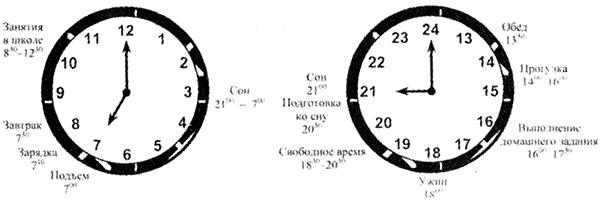 Затем учащимся предлагается рассказать о своем режиме дня, после чего все вместе обсуждают правильность и рациональность его, устраняют ошибки.2)Физкультминутка «С добрым утром»3)- Ребята, а кто из вас придерживается режима дня?- Расскажите о своем режиме дня? (Краткие рассказы детей.)3. Практическая работа с учащимися .- Чтобы лучше усвоить важность соблюдения режима дня для сохранения здоровья, я предлагаю вам творческую работу. Наша работа будет проходить по группам. У каждого из вас есть цветной жетон. Он подскажет вам, как найти тех, с кем вы сейчас будете работать в одной команде.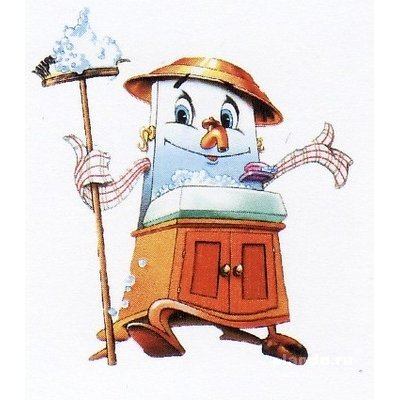 1 зад. (дети с низкими познавательными способностями)попробуйте раскрасить  мини коллаж из картинок предметов, необходимых для выполнения водных процедур. Детям раздаются лист А4 с изображением предметов – героями  книги К. Чуковского «Мойдодыр».)2 зад Сделать обзор художественной литературы, в которой есть упоминание о времени, о часах или о выполнении или выполнении героями режима дня. Подборку таких книг можно найти в нашей классной библиотечке. (Классная библиотечка такими книгами пополнена учителем заранее.)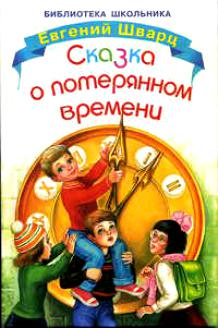 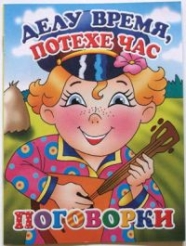 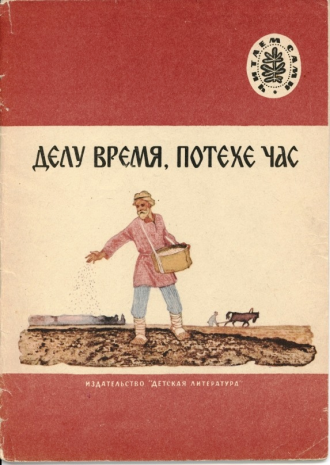 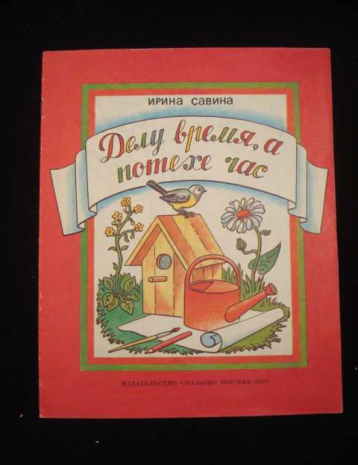 4. Творческий отчет .- Покажите то, что у вас получилось и прокомментируйте свои работы.5. Подведение итогов.- Что такое режим дня? (Распределение по времени действий человека за сутки.)- Почему необходим режим дня? (Для постоянного поддержания здоровья и настроения.)- Совершенно верно. Молодцы! Режим дня способствует правильному развитию, укреплению здоровья, воспитанию воли, дисциплинированности.6. Рефлексия.- Ребята, кто из вас после сегодняшнего занятия твердо решил для себя ежедневно соблюдать режим дня?- Я рада за вас. Это самое мудрое и правильное решение.- В заключение  мне хотелось сказать вам несколько словРежим дня соблюдайте,Старших уважайте,Малышей не обижайте –Вот вам мой совет.Будете на светеЖить сто лет!